.Intro		: Start after 32 from the beginning[1 – 8]	Rumba Box[9-16]	Step Back, Touch, Fwd, Touch, Back , Touch, Shuffle fwd[17-24]	Jazzbox ¼ Turn R, Step fwd, Point, Step fwd, Point[25-32]	Rock Step, Recover, Shuffle ½ Turn R , Heel Grind, Coaster StepRestart: During wall 5 after count 24. Start again with count 1Website	: www.franciensittrop.nlLow Key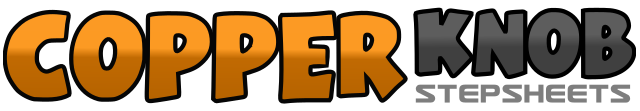 .......Count:32Wall:4Level:Improver.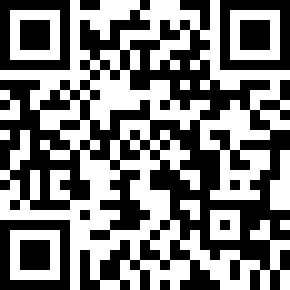 Choreographer:Francien Sittrop (NL) - July 2015Francien Sittrop (NL) - July 2015Francien Sittrop (NL) - July 2015Francien Sittrop (NL) - July 2015Francien Sittrop (NL) - July 2015.Music:Low Key - Kevin Moon : (Album: Throwback)Low Key - Kevin Moon : (Album: Throwback)Low Key - Kevin Moon : (Album: Throwback)Low Key - Kevin Moon : (Album: Throwback)Low Key - Kevin Moon : (Album: Throwback)........1 – 2Step R to the R side, Step L next to R3 & 4Step R fwd, Step L next to R, Step R fwd5 – 6Step L to L side, Step R next to L7 & 8Step L back, Step R next to L, Step L back1 – 2Step R back, Touch L toe fwd3 – 4Step L fwd, Touch R behind L5 – 6Step R back, Touch L toe fwd7 & 8Step L fwd, Step R next to L, Step L fwd1 – 4Step R across L, ¼ Turn R step L back, Step R to R side, Step L fwd5 – 6Step R fwd, Point L7 – 8Step L fwd, Point R  ***R***1 – 2Rock R fwd, Recover on L3 & 4¼ Turn R step R to R side, Step L next to R, ¼ Turn R step R fwd5 – 6Make Turn on L heel , Recover on R ( Option: Rock step , Recover )7 & 8Step L back, Step R next to L, Step L fwd